Character Reference for Court DrugsFrom,Noelle Adams6351 Fringilla AvenueGardena Colorado 37547(559) 104-5475Date: 01-05-2015To,Rahim Henderson 5037 Diam Rd.Daly City Ohio 90255Subject: (************************) Your Honor,I, [your name] am writing this letter on behalf of [referred person’s name] for the case of [drug smuggling or drug possession] that [he/she] is currently facing. This took me by a complete surprise as the [referred person’s name] I know doesn’t have such character.I have known [him/her] since [childhood, or college, or while working] and have always found [him/her] very focussed and hard-working. [He/She] always did well in [his/her] studies and was really sociable and fun-loving. [He/She] took part in a lot of events and programs and was always loved by the teachers. Even after our graduation, [he/she] had the perfect job and even helped me out in many instances of securing a job at [your organization's name].Although this is the doing of [referred person's name], I believe it is the result of very bad influences. I strongly feel that [referred person's name] and the society will not be affected if [he/she] wasn't sentenced to imprisonment. This would highly affect [his/her] future and deprive the community of [his/her] valuable deeds. [He/She] is deeply regretful of this unacceptable behavior and has shown enthusiasm towards doing this right.I am quite confident of [his/her] will to improve and thus urge you to restore your faith in [him/her]. [He/She] is a reliable, well-behaved, and dignified person who has been the subject of bad impact. I request you to not hamper [his/her] career by sending [him/her] to prison and bereaving him of invaluable studies.Please feel free to connect with me at [your phone number] or [your email address] for any further clarification.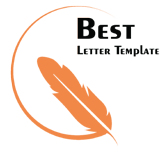 Sincerely, Noelle Adams (Signature)